Document d’exercices CM1 : jeudi 9 avril    Calcul mental Ajouter des centaines entières. 2.Français : Remplace le verbe donner par l’un des synonymes proposés. Conjugue les verbes correctement. Communiquer-accorder-céder-distribuer. 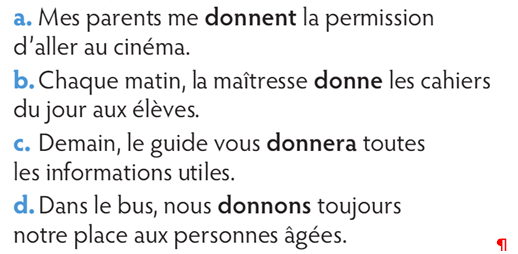 Recopie en bleu les synonymes du mot en gras et en rouge son contraire. 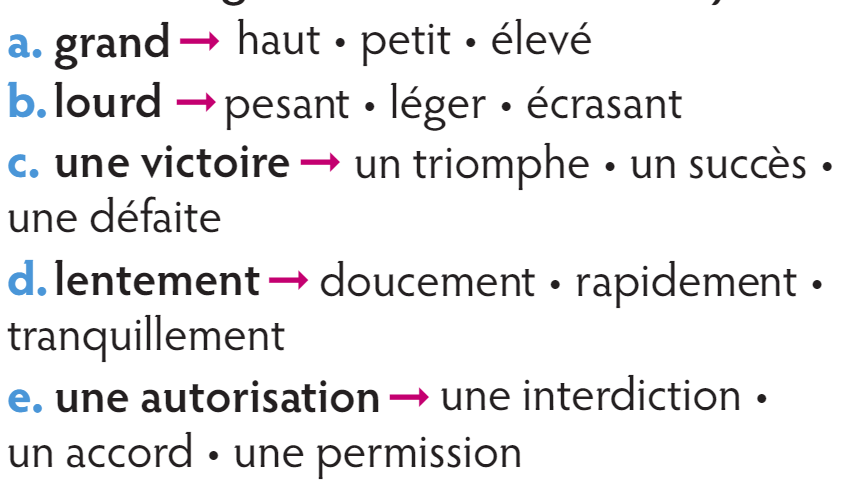 Maths Schématise, décompose puis place chaque fraction sur une droite graduée. Fais bien toutes les étapes comme dans l’exemple. 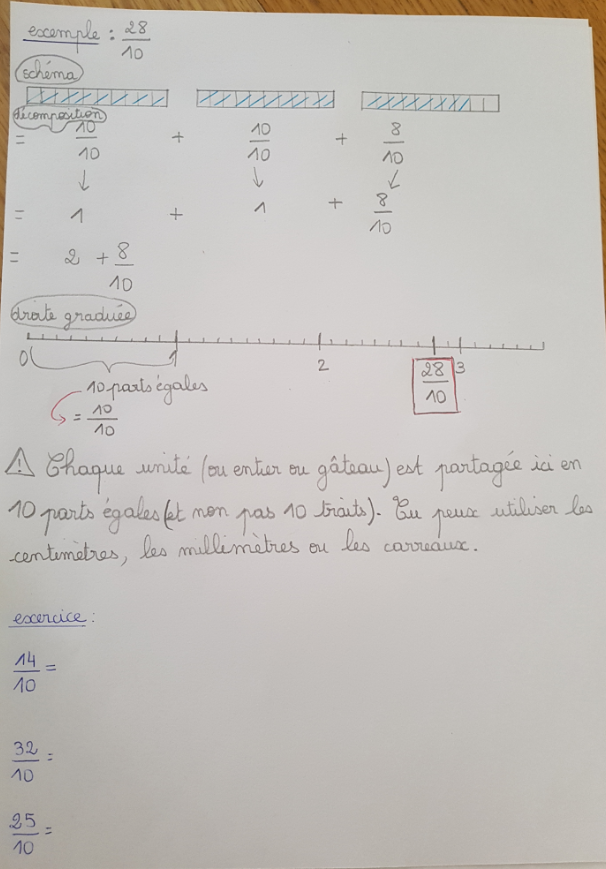 Littérature 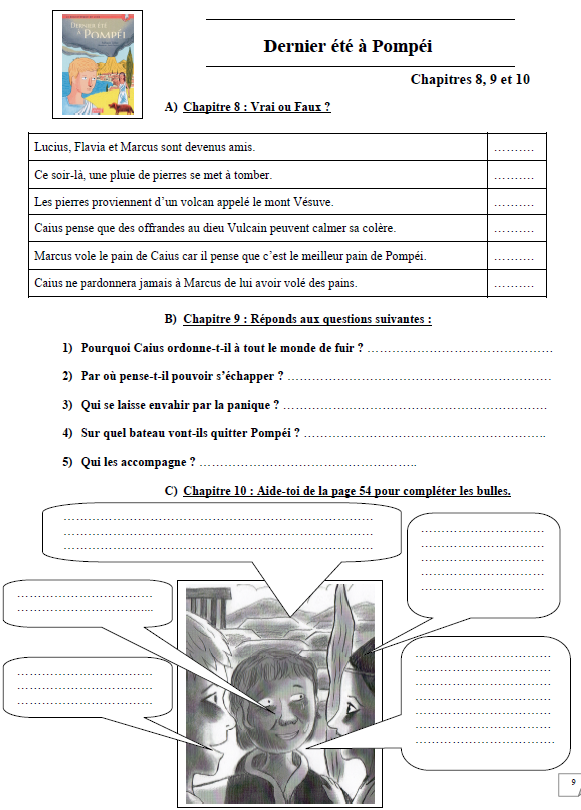 600 + 500 ; 700 + 400 ; 300 + 900 ; 600 + 360 ; 520 + 700 ; 800 + 190 ; 200 + 900 ; 500 + 510 ; 400 + 400 ; 700 + 250 ;  200 + 900 ; 800 + 600 ; 700 + 500 ; 300 + 900 ; 600 + 700 ; 430 + 600 ; 500 + 910 ; 800 + 900 ; 500 + 800 ; 450 + 900. 